Modlitba za mládežPane Ježíši Kriste, s láskou se díváš na mladé lidi a nabízíš jim dar Ducha Svatého. Prosíme tě, pomoz jim přijímat zodpovědnost za krásný dar mládí, aby si jej vážili a prožívali ho v radosti. Dej jim odvahu ptát se na pravé hodnoty života a zříkat se falešných nadějí, aby se uměli rozhodnout pro život podle tvé vůle. Dej jim schopnost ukazovat praktickými skutky lásky na plnost života víry, která nezapomíná na potřebné a dokáže se dělit o bohatství duchovní i materiální. Ať jsou v tvé církvi znamením naděje a najdou bohatství věčného života.Panno Maria, prosíme tě, nauč mladé lidi dělat všechno, co jim tvůj Syn řekne.Zdrávas Maria…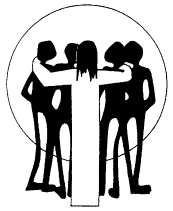 